БОЙОРОК                                                                       РАСПОРЯЖЕНИЕ2 октябрь 2017  й.                             № 7                              2 октября 2017 годаПринять Нурмухаметову Салиму Рифатовну управляющей делами Администрации сельского поселения Лагеревский сельсовет муниципального района Салаватский район Республики Башкортостан  с 2 октября 2017 года.Основание: Личное заявление  Нурмухаметовой С.Р.Глава администрации			сельского поселенияЛагеревский  сельсовет      _______________________      З.Р.СитдиковБашҡортостан республикаһыСалауат районы муниципаль районыныңЛағыр ауыл  советыауыл  биләмәһе  хакимиәте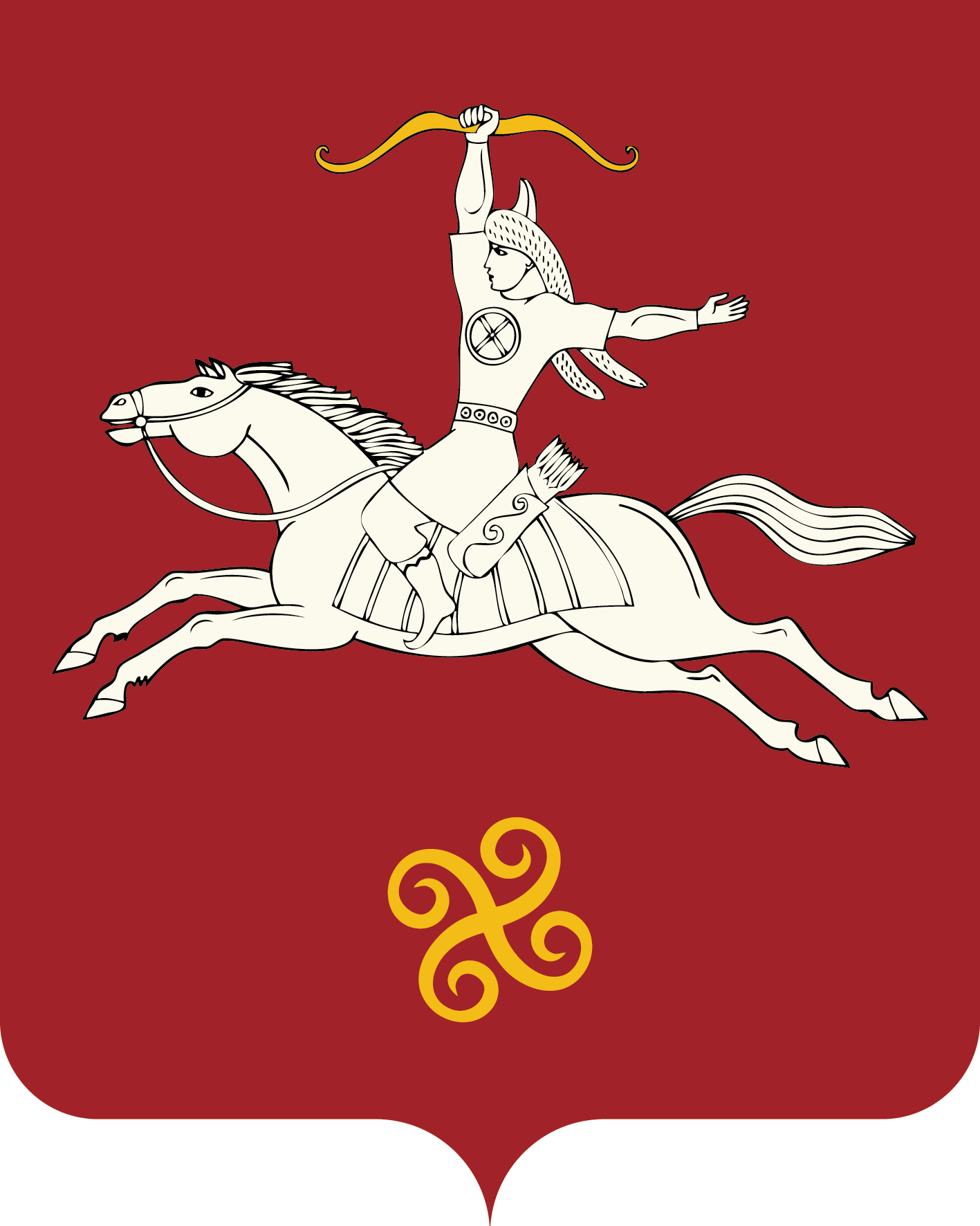 Республика  БашкортостанАдминистрация  сельского поселенияЛагеревский сельсоветмуниципального  района         Салаватский район452497, Лағыр ауылы,Йәштәр урамы, 14 тел. (34777) 2-77-94, 2-77-31452497,с.Лагерево,ул.Молодежная, 14тел. (34777) 2-77-94, 2-77-31